В селе Южное Кизлярского района почтили память неизвестных солдат.К могиле неизвестного солдатаВозложим в этот день цветов букетИ вспомним всех, кто с боя не вернулся,                    Отважней и смелей их в мире нет,Они отдали жизни за победу,Они пролили кровь свою за нас,Те подвиги мы точно не забудем,Солдаты, будем помнить вечно вас!         3 декабря в России отмечается День Неизвестного Солдата. Это возможность еще раз отдать дань памяти всем тем, кто погиб на фронтах и чьи имена так и не удалось установить. Праздник нужен в память о тех, кто не вернулся с войны и про кого мы с вами даже не знаем.         И если открыть любую изданную в нашей стране «Книгу Памяти», то напротив фамилий огромного числа советских солдат, не вернувшихся с Великой Отечественной войны, написано «пропал без вести».         Помимо Великой Отечественной, было много других войн. Наши солдаты гибли и во Вьетнаме, и в Анголе, и в Афганистане…   И никогда не надо забывать о них.         В память о погибших в войнах провели мероприятие  в Южном доме культуры. Прошел час памяти с возложением цветов к памятнику «Павшим воинам в боях за Родину». На мероприятии присутствовали учителя Победовской СОШ, учащиеся, представители Южной администрации, работники дома культуры, жители села.       Выступили зам.главы МО сельского поселения «сельсовет Южный» О.Зиненко  и директор Южного дома культуры Л.Фокина: «С болью в душе мы скорбим о тех, кто отдал свои жизни за мирное небо над нашей Родиной…». Минутой молчания дети и взрослые почтили память всех тех, кто погиб на фронте, кто не дожил до Великой Победы, и тех, кто гибнет сейчас в мирное время.        Подвиг солдата, стоявшего насмерть за родную землю, подвиг тех, кто трудился в годы войны на благо Родины, навечно вписан золотом в историю России. История расставляет  всё по своим местам, и в целях увековечения исторической памяти о мужестве и самопожертвовании тех, кто участвовал в этой великой войне и отдал жизнь за Отечество, мы представители нового поколения, должны помнить и чтить память павших героев.                                                                                            Л.Н.Фокина, директор Южного СДК.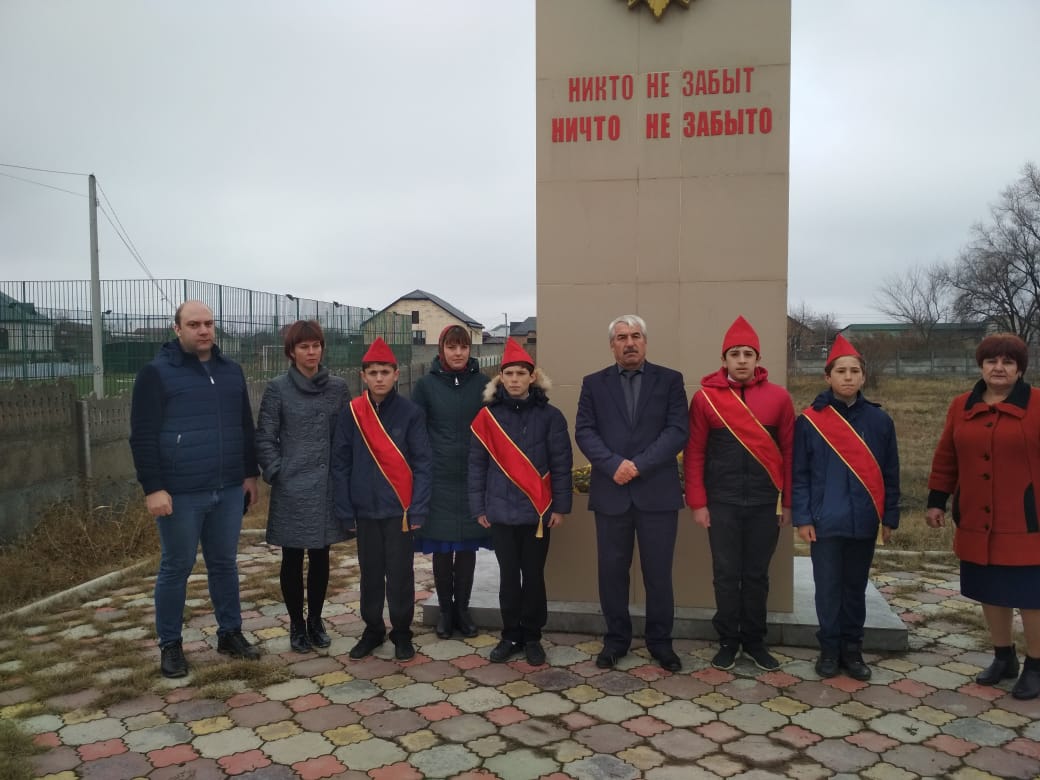 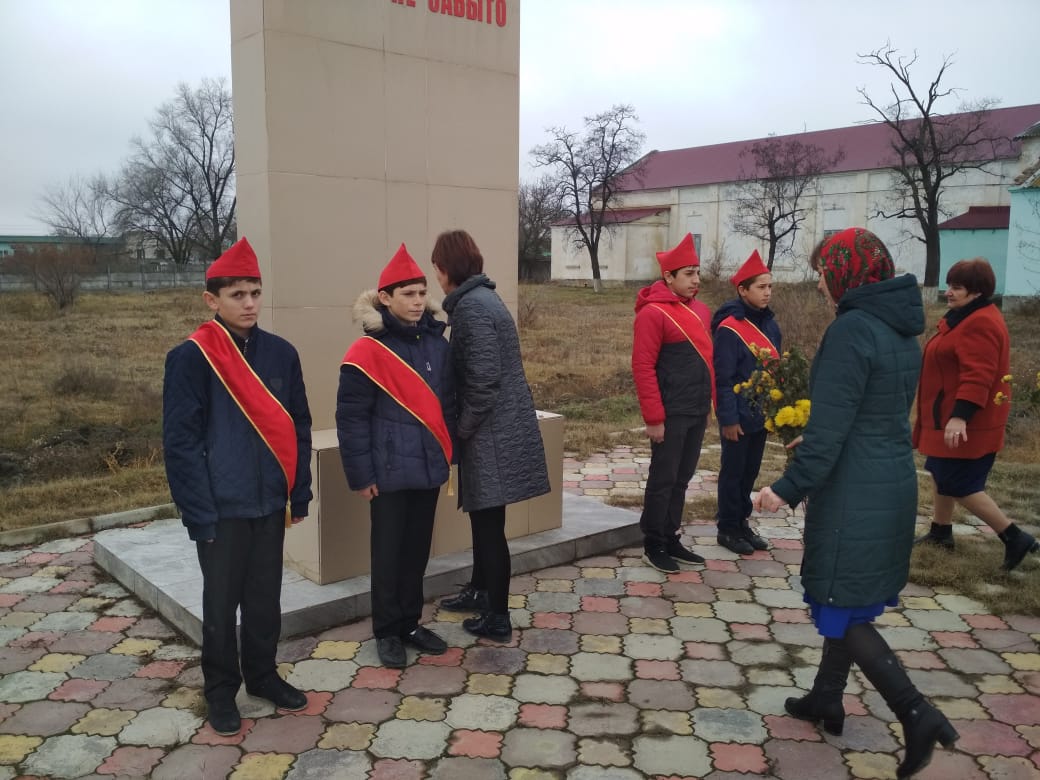 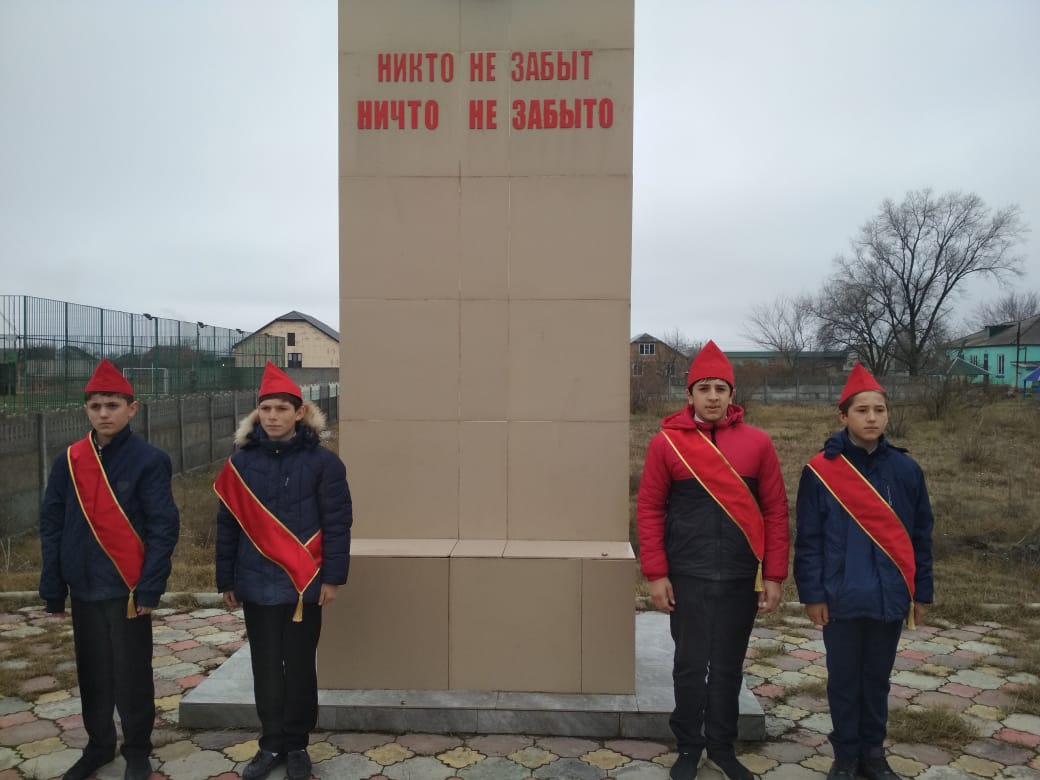 